KEMENTERIAN RISET, TEKNOLOGI, DAN PENDIDIKAN TINGGI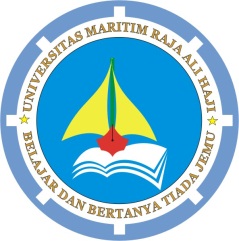 UNIVERSITAS MARITIM RAJA ALI HAJIFAKULTAS KEGURUAN DAN ILMU PENDIDIKANJl. Politeknik Senggarang Telp. (0771) 4500099; Fax (0771) 4500099PO BOX 155 – Tanjungpinang 29115Website: www.fkip.umrah.ac.id email: fkip@umrah.ac.id BERITA ACARA SIDANG SKRIPSIPada hari ini _________ tanggal __________ pukul ______ WIB, bertempat di __________ telah dilaksanakan sidang skripsidengan rincian penilaian sebagai berikut.Mahasiswa yang bersangkutan dinyatakan *LULUS/TIDAK LULUS dalam sidang skripsi ini dengan total nilai __________  = …………, nilai akhir: Keterangan:Tanjungpinang, _________________________Mengetahui,Ketua Prodi __________________________________________________________________NIP ________________________Nama:NIM:Judul Skripsi:No.NamaSebagaiNilaiTanda Tangan1.Ketua Penguji2.Penguji I3.Penguji II4.Penguji IIINilai rata-rataNilai rata-rataNilai rata-rataNilai AngkaNilai HurufTindakanAPerbaikan skripsi ringanA-Perbaikan skripsi ringanB+Perbaikan skripsi sedangBPerbaikan skripsi sedangB-Perbaikan skripsi sedangC+Perbaikan skripsi beratCPerbaikan skripsi beratDMengulang sidang skripsiEMengulang sidang skripsi